1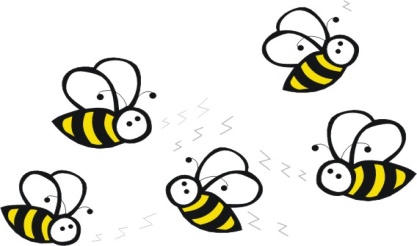 ApicolturaPico PallinoVia ….Tel.ITXXXTNYYY2ApicolturaPico PallinoVia ….Tel.ITXXXTNYYY3ApicolturaPico PallinoVia ….Tel.ITXXXTNYYY4ApicolturaPico PallinoVia ….Tel.ITXXXTNYYY5ApicolturaPico PallinoVia ….Tel.ITXXXTNYYY6ApicolturaPico PallinoVia ….Tel.ITXXXTNYYY7ApicolturaPico PallinoVia ….Tel.ITXXXTNYYY8ApicolturaPico PallinoVia ….Tel.ITXXXTNYYY